RESUME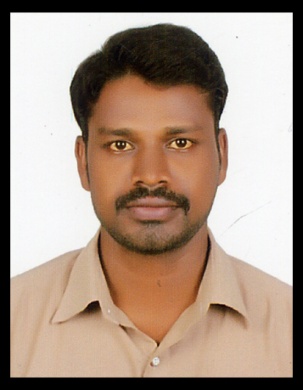 KONKI                                                        Email: konki384895@2freemail.com  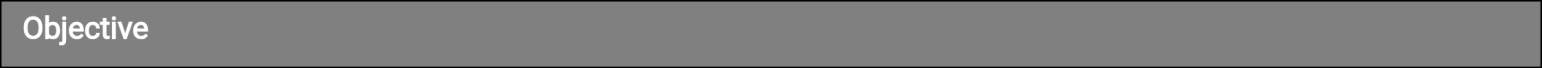 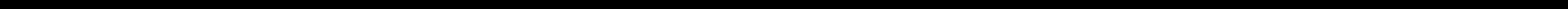 			Seeking a quality environment where my knowledge and experience can be shared and enriched. Looking for a responsible position where I can in a challenging environment.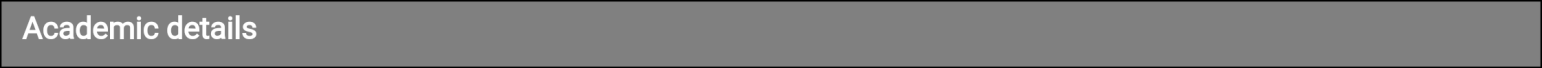 S.S.C FORM      : GOVT HIGHT SCHOOL. OLBANSWADA (2002) NIZAMABAD.INTERMEDIATE FORM   : BHARATHA   RATNA JUNIOR COLLEGE (2004) C.E.C GROUP    BANSWADA   , NIZAMABAD.                                       DEGREE FORM: GOVT DEGREE COLLEGE BICHKUNDA.NIZAMABAD.   OSMANIA UNIVERSITY. (B.A. HEP)   2007.P.G    FORM   : M.A HISTORY OPEN UNIVERSITY   (2009).O.U NIZAMABAD.IN DISTANCE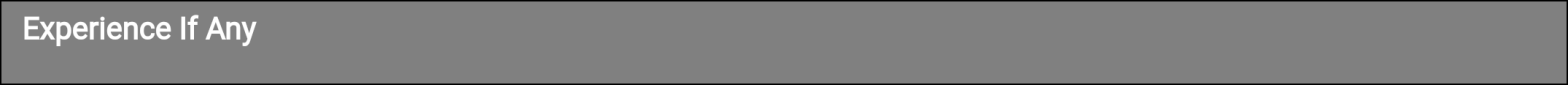 CREDITE   ASISTANT      IN   SIDDIPET   DIST: MEDAK. 18-08-2009 to 17-08-2010SPANDANA SPHOORTY MICRO FINANCIAL LTD: BRANCH   MANAGER   . KANTESHWER ROAD NIZAMABAD .DIST: NIZAMABAD.                                                                                                                   VARUN MOTORS PVT LTD BANSWADA   INCHARGE AND ACCOUNTS BANSWADA	Dist   : NIZAMABAD .01-04-2015 to 31-12-2016.HDB  FINANCIAL PVT LTD .RURAL SALES OFFICER IN BODHAN NIZAMABAD :DIST HDFC BANK             23-05-2017 TO 12-06-2018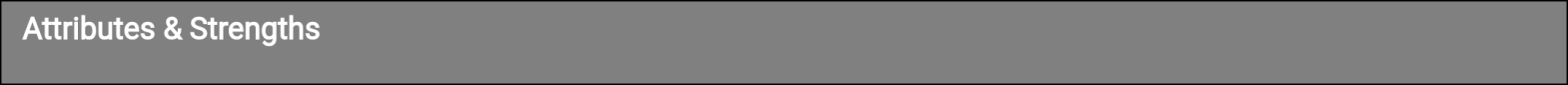   Positive mental attitude.Logical and Analytical skills Net   Browsing Maintenance for the staff.ACCOUNTS & DAILY MONTHLY REPORTS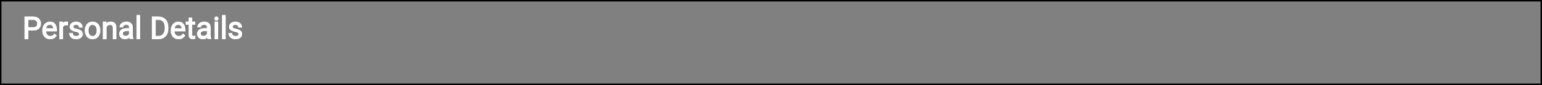 Gender 			:	         MaleDate of Birth 		:	         19-06-1986Marital Status 		:	          MARRIEDNationality 		               :	         INDIANLanguages known	               :	         ENGLISH, HINDI & TELUGUS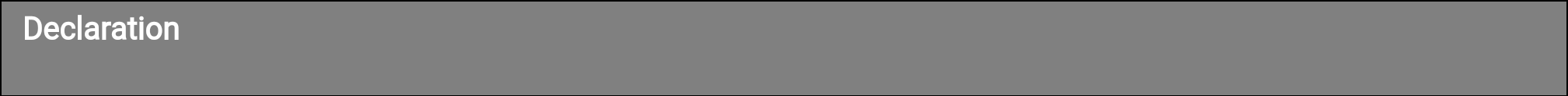 I hereby declare that the information furnished above is true and correct to the best of my knowledge.										KONKI Place:                                                                   Date: